ESCUELA NUESTRA SEÑORA DEL VALLE 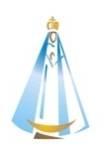 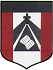                        ¡Buena semana queridos chicos y familias ! ¡Seguimos trabajando ! Para facilitar la organización de los trabajos colocar en el asunto:  nombre, grado y fecha del trabajo y enviarlos a mfrontera@institutonsvallecba.edu.ar .Se irá registrando la entrega de los mismos y se hará una devolución de las tareas por unidad. Cualquier duda poner en el asunto “Consulta” para responder a la brevedad. Muchas gracias por el acompañamiento.Un afectuoso saludo    Miss Marian June 3rd 4th 5th	                    3rd grade 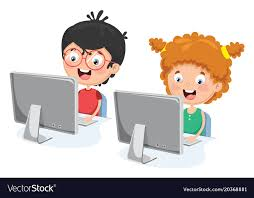 HELLO dear children !! How are you today ? _______________________ Watch the presentation 1-https://www.loom.com/share/4a8ded0aed4f4713a5ebc19f6cd32e442-https://docs.google.com/presentation/d/1bT6oGX8QmloaytYB__dgUWwtj_VCiOz7qBAt9yc4SaU/edit?usp=sharing    ( para realizar las diapositivas 8 y 9 )                  Pupil's book pages 14 and 15Write the vocabulary ( escribe las palabras, fijándote si las tenés que escribir en singular o en plural. Te podés ayudar con el Activity b. page 70 y con tu cuaderno) Write sentences using There is / There are  ( ¿ Te animás a escribir oraciones usando There is / There are?    Seguro que sí ! ) 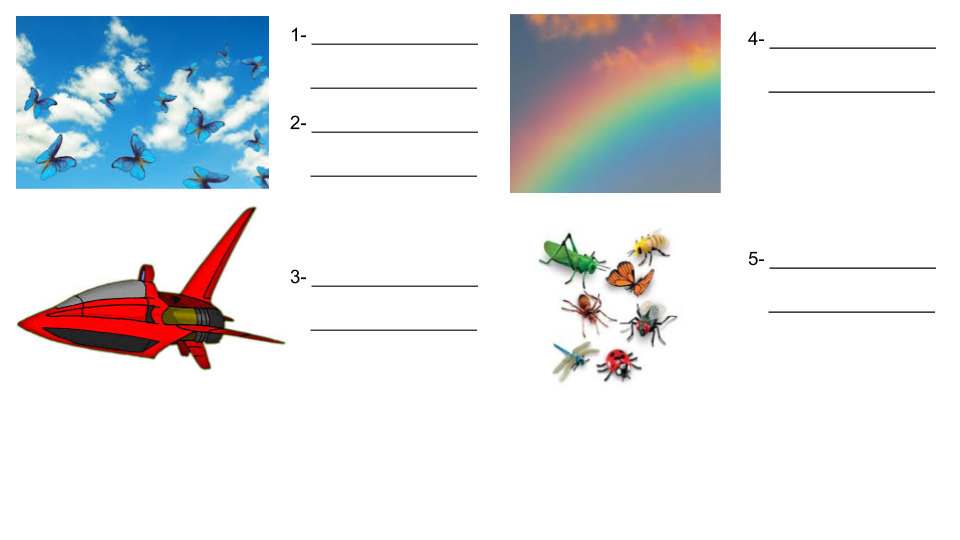 Pupil's book page 81 Cut-out : Cut , stick and write sentences using There is /  There are ( Al final del libro están los recortables de cada unidad. Recortá los de la pág. 81 , armá un paisaje y escribí oraciones usando There is  /  There are. Los adjunto a continuación por si no los tenés  pero también los podés dibujar   ) Example                                                              NATURE There is a rock.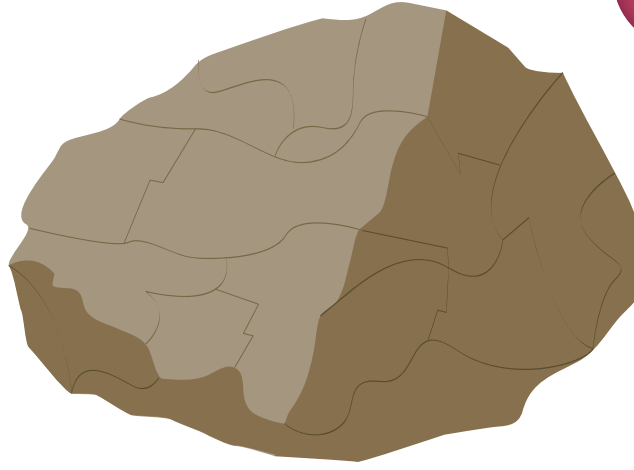 There are seven birds. 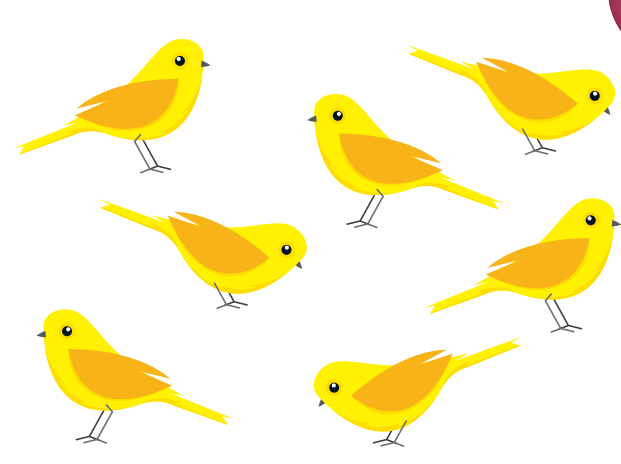 Bye, bye dear children !!! 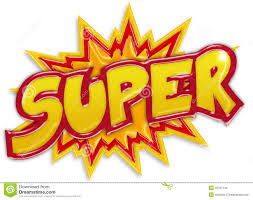 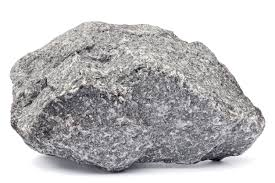 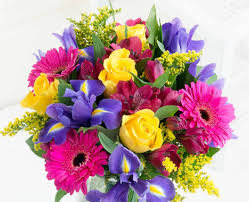 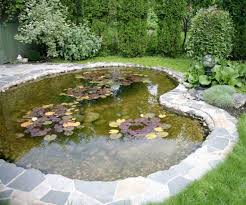 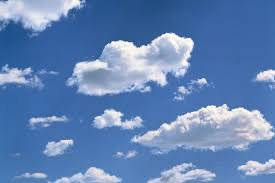 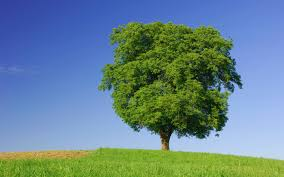 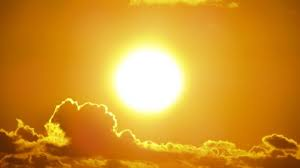 1-2-3-4-5-6-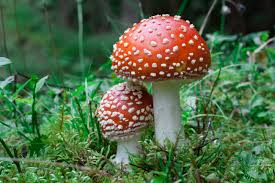 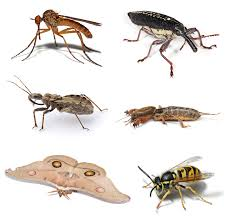 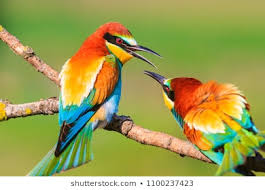 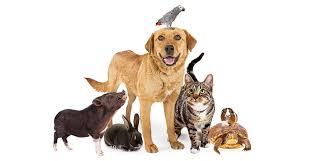 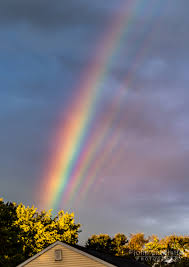 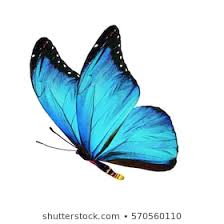 7-8-9-10-11-12-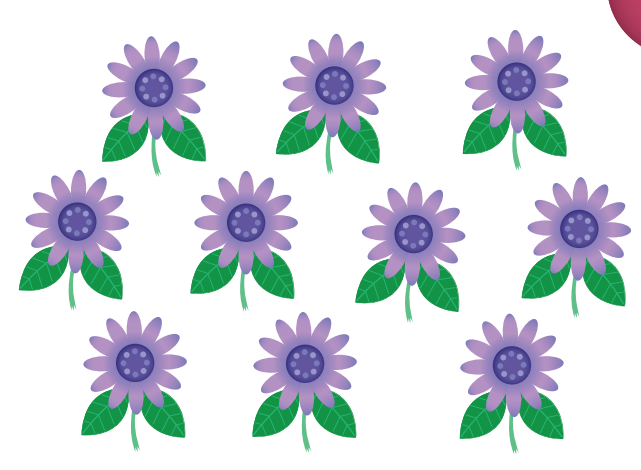 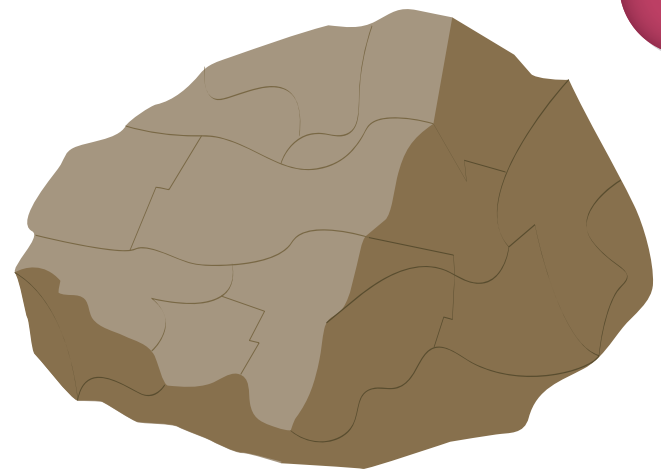 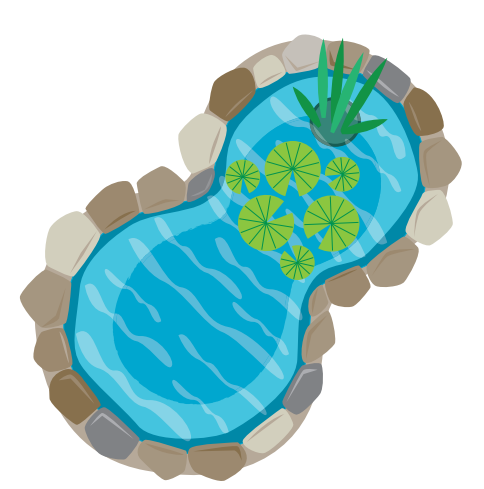 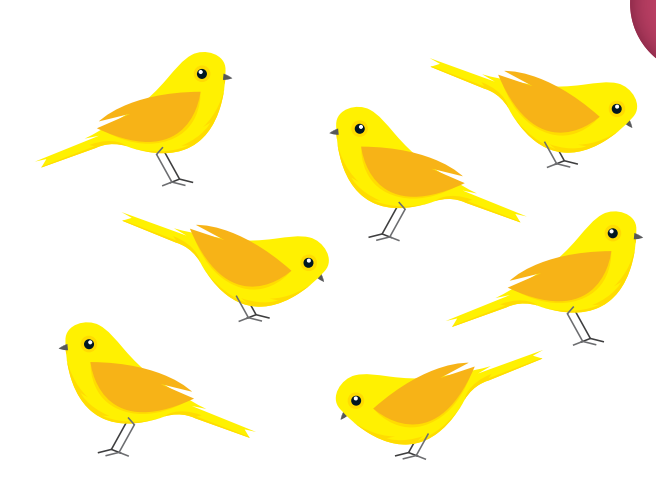 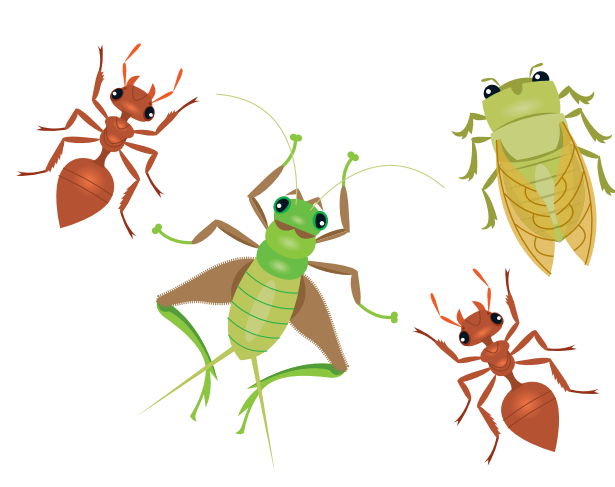 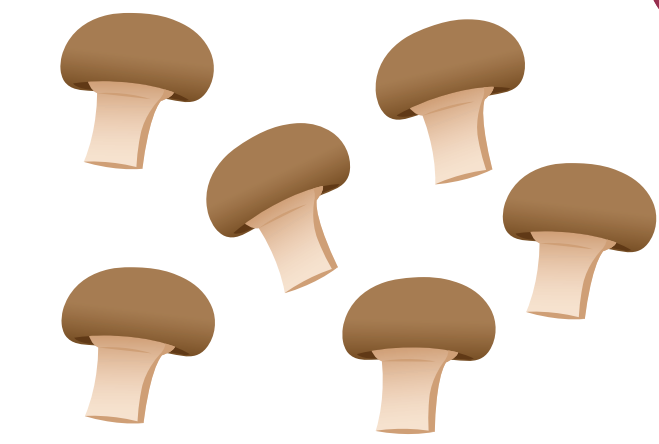 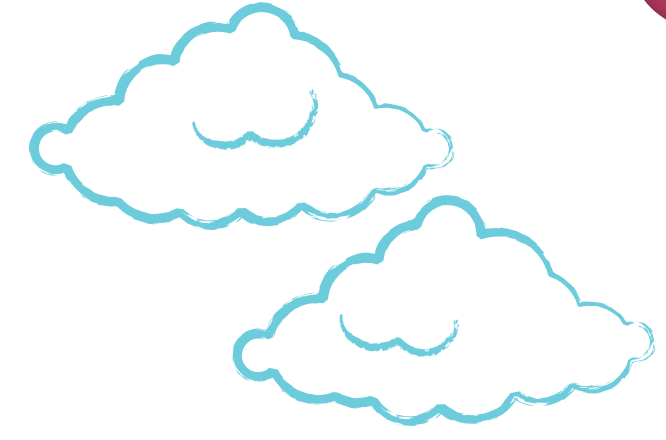 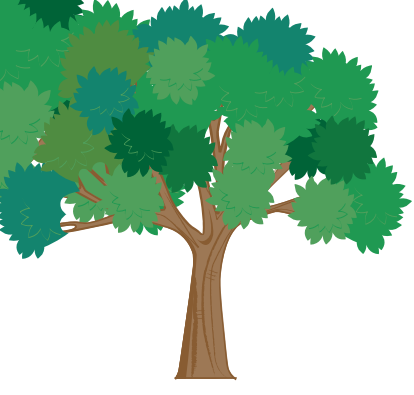 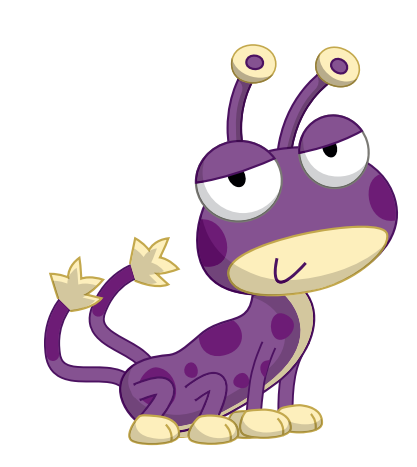 